ΣΥΛΛΟΓΟΣ ΕΚΠΑΙΔΕΥΤΙΚΩΝ Π. Ε.                    Μαρούσι  13 – 3 – 2024                                                                                                                  ΑΜΑΡΟΥΣΙΟΥ                                                   Αρ. Πρ.: 77Ταχ. Δ/νση: Μαραθωνοδρόμου 54                                             Τ. Κ. 15124 Μαρούσι                                                            Τηλ.: 2108020788 Fax:2108020788                                                       Πληροφ.: Δ. Πολυχρονιάδης 6945394406                                                                                     Email:syll2grafeio@gmail.com                                           Δικτυακός τόπος: http//: www.syllogosekpaideutikonpeamarousiou.grΠΡΟΣΔ. Ο. Ε.Κοινοποίηση: ΤΑ ΜΕΛΗ ΤΟΥ ΣΥΛΛΟΓΟΥ ΜΑΣ,  Συλλόγους Εκπ/κών Π. Ε. της χώραςΘέμα: « Προτάσεις του Δ. Σ. του Συλλόγου Εκπ/κών Π. Ε. Αμαρουσίου προς το Δ. Σ. της Δ. Ο. Ε. για την συνέχιση και κλιμάκωση της μάχης του κλάδου ενάντια στην εφαρμογή της αξιολόγησης των νόμων 4823/2021 & 4692/2020».Αγαπητοί συνάδελφοι και συναδέλφισσες μέλη του Δ. Σ. της Δ. Ο. Ε.,το Δ. Σ. του Συλλόγου Εκπ/κών Π. Ε. Αμαρουσίου αφού έλαβε υπόψη του τις συνεχείς και λυσσαλέες επιθέσεις της κυβέρνησης και της πολιτικής ηγεσίας του ΥΠΑΙΘΑ ενάντια στις αποφάσεις και τους αγώνες του κλάδου μας όπως αυτές εκφράζονται με τις αλλεπάλληλες παραπομπές στα δικαστήρια των απεργιακών κινητοποιήσεων της ΔΟΕ και της ΑΔΕΔΥ που αφορούν την απεργία – αποχή από την αξιολόγηση των εκπαιδευτικών της Π. Ε. αποφασίζει τα εξής:Καλούμε το Δ. Σ. της Δ. Ο. Ε.:να εμείνει στην εφαρμογή των ομόφωνων αποφάσεων της Γ. Σ. του Ιουνίου 2023 σε ότι αφορά την αντίστασή μας ενάντια στην εφαρμογή της αξιολόγησης των νόμων 4823/2021 & 4692/2020 επαναπροκηρύσσοντας με πολιτική απόφαση συνεχώς την απεργία – αποχή κάθε φορά που θα κρίνεται παράνομη από τα δικαστήρια,να επαναπροκηρύξη την απεργία – αποχή στην περίπτωση που αυτή κριθεί παράνομη από το δικαστήριο της 13 – 3 – 2024,σε περίπτωση που αυτό για οποιουσδήποτε λόγους δεν μπορέσει να γίνει, να αποφασίσει το Δ. Σ. της Δ. Ο. Ε. να αναθέσει, με την αρωγή και στήριξη της ομοσπονδίας, στα πρωτοβάθμια σωματεία μέλη της να προκηρύξουν αυτά νέα απεργία – αποχή από την αξιολόγηση.Τέλος το Δ. Σ. του Συλλόγου Εκπ/κών Π. Ε. Αμαρουσίου αποφασίζει ότι σε περίπτωση που δεν ευοδωθούν όλα τα παραπάνω θα προβεί σε όλες τις απαραίτητες ενέργειες ώστε να προκηρυχθεί νομίμως ΑΠΕΡΓΙΑ – ΑΠΟΧΗ από το σωματείο μας καλύπτοντας τα μέλη μας.  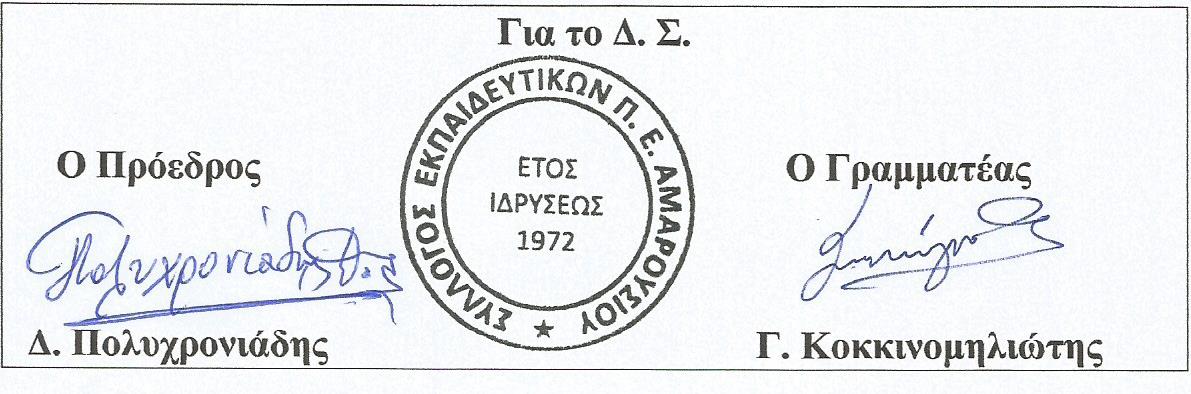 